Sie können einen Antrag auf eine Teilnahmeberechtigung für einen Berufssprachkurs stellen, wenn Sie:seit drei Monaten im Besitz einer Aufenthaltsgestattung sind,vor dem 01.08.2019 nach Deutschland eingereist sind,nicht aus einem sicheren Herkunftsland nach § 29a Absatz 2  AsylG stammen,mindestens ein Kind erziehen, welches das sechste Lebensjahr noch nicht vollendet hat undeinen Integrationskurs besucht oder ein Sprachniveau nach GER von B1 haben.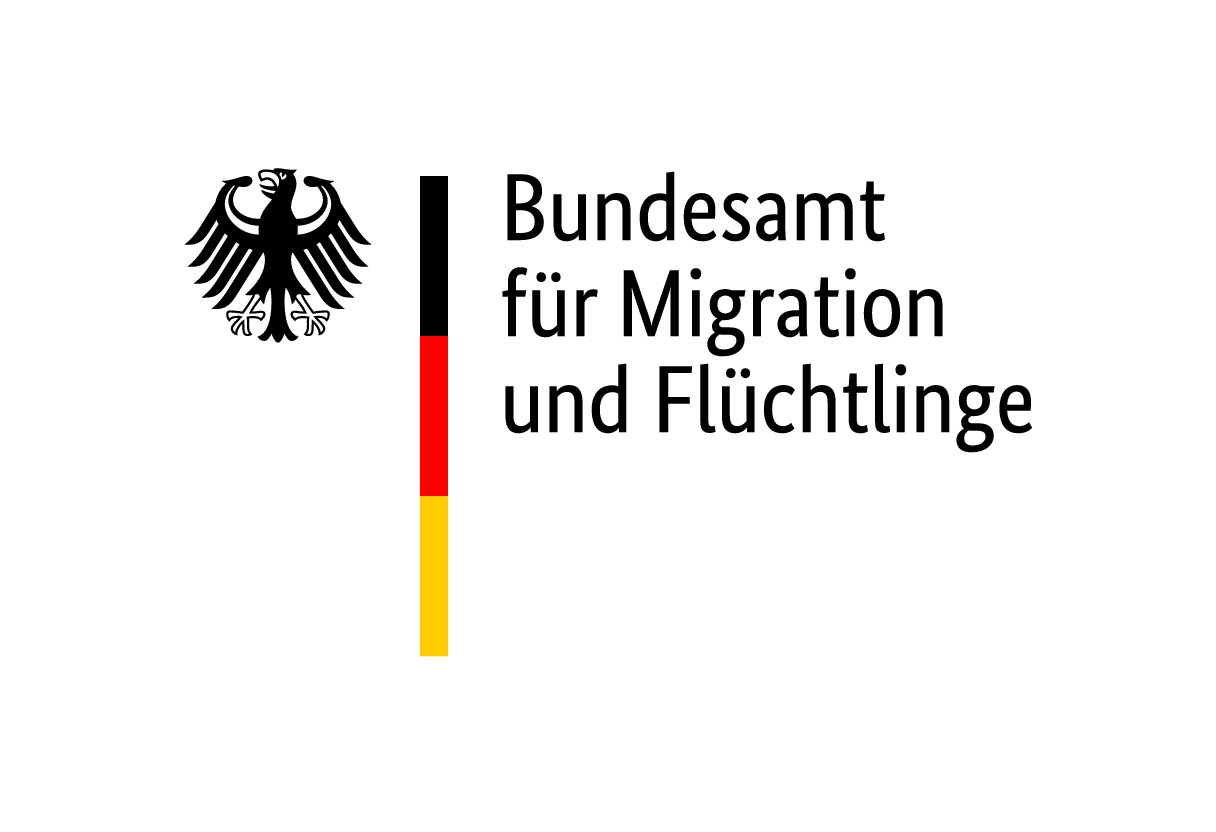 Bitte mitschicken:Kopie der AufenthaltsgestattungKopie des Ausweisdokuments des Kindes ggf. Kopie des letzten SprachzertifikatsIch beantrage die Teilnahmeberechtigung für einen Berufssprachkurs:Ich bin erziehungsberechtigt für das Kind:Ich möchte diesen Kurs besuchen:Ich erkläre, dass ich nicht beschäftigt bin, keine Ausbildung mache und nicht als Selbstständige/r arbeite.Ich erkläre, dass ich nicht arbeitslos, arbeits- oder ausbildungssuchend bei einem Jobcenter oder der Agentur für Arbeit gemeldet bin.Ich erkläre, dass ich alle Angaben vollständig und richtig gemacht habe. Ich weiß, dass meine Teilnahmeberechtigung widerrufen werden kann, wenn ich falsche Angaben gemacht habe und das später festgestellt wird.%hier%, den %heute%      Ort, Datum										 UnterschriftBundesamt für Migration und FlüchtlingeBei Antragstellung über einen Kursträger, bitte Namen und Trägernummer des Kursträgers eintragen: %wir%, %tkz_berd% Herr        FrauAusstellungsdatum der Aufenthaltsgestattung      Ausstellungsdatum der Aufenthaltsgestattung      Name%nachname%Ggf. Geburtsname%person.alt_last_name%     Vorname%vorname%Geburtsdatum%geburtsdatum%Staatsangehörigkeit%person.person_nationality%Ggf. wohnhaft bei c/o%person.address.co%Straße/Hausnummer%strasse%Postleitzahl%plz%Ort%ort%E-Mail-Adresse%person.email_address.email_address%Telefon-Nr.%person.phone.number%letztes SprachzertifikatNameVorname Geburtsdatum 